                         THÔNG TIN ỨNG VIÊN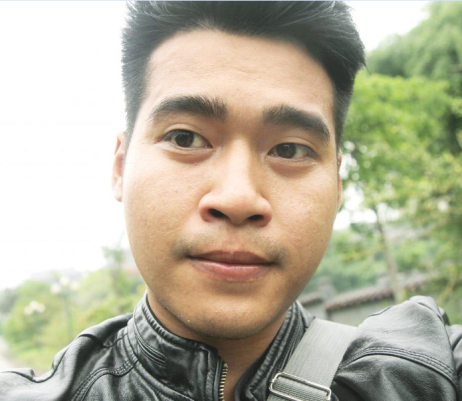 I.THÔNG TIN CẢ NHÂNII.QUÁ TRÌNH HỌC TẬP              III.KINH NGHIỆM LÀM VIỆCIV.ĐÔI NÉT VỀ BẢN THÂNV.CAM KẾTHọ và tên (chữ in hoa)NGUYỄN LƯU QUÂNNGUYỄN LƯU QUÂNNGUYỄN LƯU QUÂNNgày sinh18/01/1991Nơi sinhBắc NinhDân tộcKinhTôn giáoKhôngGiới tính Nam               NữSố CMND/Hộ chiếu125482137Nguyên quánĐình Cả-Nội Duệ         Tiên Du-Bắc NinhNgày cấpEmailiseeyoukak@gmail.comNơi cấpCA TỈNH BẮC NINHĐiện thoạiDi động0397577738Hộ khẩu thường trúNơi ở hiện tạiĐình Cả - Nội Duệ  -Tiên Du - Bắc NinhĐình Cả - Nội Duệ  -Tiên Du - Bắc NinhĐình Cả - Nội Duệ  -Tiên Du - Bắc NinhThông tin người liên hệ khẩn khi cầnTình trạng hôn nhânChưa kết hônChưa kết hônChưa kết hônSức khỏe (có bị thương tật, bệnh nặng)TốtChiều cao: 1m70Cân nặng: 70kgMã số thuế TNCN Có ……… KhôngSố sổ BHXH Có ……… KhôngLoại hình làm việcLoại hình làm việcToàn thời gian cố định        Bán thời gianToàn thời gian cố định        Bán thời gianBạn có thể làm việc bao nhiêu giờ một tuần?Bạn có thể làm việc bao nhiêu giờ một tuần?Những tỉnh mà bạn có thể làm việc hoặc công tác dài hạnNhững tỉnh mà bạn có thể làm việc hoặc công tác dài hạnCác tỉnh miền bắcCác tỉnh miền bắcMức lương yêu cầuMức lương yêu cầuThỏa thuậnThỏa thuậnBạn có thể bắt đầu làm việcBạn có thể bắt đầu làm việc Làm việc ngay   Thông báo trước ngày Làm việc ngay   Thông báo trước ngàyBạn biết được thông tin tuyển dụng của chúng tôi quaBạn biết được thông tin tuyển dụng của chúng tôi qua Website         Báo chí     Người quen Báo điện tử                       Khác (ghi rõ) Website         Báo chí     Người quen Báo điện tử                       Khác (ghi rõ)Thời gianThời gianTên trườngChuyên ngànhBằng cấpLoại hình đào tạoXếp loạiTừĐếnTên trườngChuyên ngànhBằng cấpLoại hình đào tạoXếp loại01/200905/2010Trung cấp Âu Lạc HuếVận hành thiết bị hạ nângTrung cấpChính quy       KháThời gianThời gianTên trườngBằng cấpTừĐếnTên trườngBằng cấp02-201605/2016Trung cấp Âu Lạc HuếBằng B2Thời gianTên công tyCông việc08/2010-03/2012Công ty Hóa Dược Phẩm Bắc NinhNhân viên kho09/2012-01/2016Công ty Vinasoy Bắc NinhLái xe nâng06/2016-05/2017Siêu Thị MediamarkLái xe tải07/2017-02/2019Công ty TNHH Yoohan Metal VinaLái xe tải và lái xe 7 chỗVui lòng giới thiệu đôi nét về bản thân và cho biết vì sao bạn quan tâm đến việc vị trí ứng tuyển và những yếu tố nào cho thấy bạn phù hợp với vị trí này.Tôi nhận thấy mình là người hòa đồng, dễ gần và có trách nhiệm trong công việc..Qua tìm hiểu trên website và người quen tôi được biết quý công ty đang tuyển dụng nhân viên. Tôi thấy vị trí công ty đang tuyển dụng rất phù hợp với kinh nghiệm trong quá trình làm việc Để ổn định cuộc sống cũng như phát triển ban thân. Tôi mong sẽ được tham gia phỏng vấn và làm việc tại công ty  trong thời gian tới.Tôi xin chân thành cảm ơn!Tôi cam đoan rằng tất cả các thông tin cung cấp trên là đúng sự thật. Tôi chấp nhận việc điều tra, thẩm tra những thông tin cá nhân cần trong quá trình ra quyết định tuyển dụng.Tôi cam đoan rằng tất cả các thông tin cung cấp trên là đúng sự thật. Tôi chấp nhận việc điều tra, thẩm tra những thông tin cá nhân cần trong quá trình ra quyết định tuyển dụng.Bắc Ninh,  ngày   tháng    năm 2019ỨNG VIÊN(Ký và ghi rõ họ tên)Nguyễn Lưu Quân